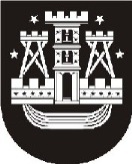 KLAIPĖDOS MIESTO SAVIVALDYBĖS MERASPOTVARKISDĖL KLAIPĖDOS MIESTO SAVIVALDYBĖS TARYBOS POSĖDŽIO SUŠAUKIMO2018 m. rugsėjo 20 d. Nr. M-55KlaipėdaVadovaudamasi Lietuvos Respublikos vietos savivaldos įstatymo 13 straipsnio 4 dalimi ir 20 straipsnio 2 dalies 1 punktu,šaukiu 2018 m. rugsėjo 27–28  d. 9.00 val. savivaldybės posėdžių salėje Klaipėdos miesto savivaldybės tarybos 43-iąjį posėdį.Darbotvarkė:1. Dėl pritarimo Klaipėdos miesto savivaldybės paraiškai Europos jaunimo sostinės 2021 titului gauti. Pranešėja A. Andruškevičiūtė.2. Dėl pritarimo Klaipėdos miesto savivaldybės 2013–2020 metų strateginio plėtros plano įgyvendinimo 2017 metais ataskaitai. Pranešėjas S. Budinas.3. Dėl Klaipėdos miesto savivaldybės tarybos 2013 m. balandžio 26 d. sprendimo Nr. T2-79 „Dėl Klaipėdos miesto savivaldybės 2013–2020 metų strateginio plėtros plano patvirtinimo“ pakeitimo. Pranešėja I. Butenienė.4. Dėl Klaipėdos miesto savivaldybės biudžetinių įstaigų vadovų darbo apmokėjimo sistemos aprašo patvirtinimo. Pranešėja I. Gelžinytė-Litinskienė.5. Dėl Klaipėdos miesto savivaldybės tarybos 2018 m. kovo 29 d. sprendimo Nr. T2-66 „Dėl priešmokyklinio ugdymo grupių skaičiaus ir priešmokyklinio ugdymo organizavimo modelių savivaldybės švietimo įstaigose 2018–2019 mokslo metams nustatymo“ pakeitimo. Pranešėja L. Prižgintienė.6. Dėl Klaipėdos miesto savivaldybės švietimo įstaigų didžiausio leistino pareigybių skaičiaus nustatymo. Pranešėja J. Ceplienė.7. Dėl Klaipėdos miesto savivaldybei skiriamų lėšų mokymo reikmėms paskirstymo ir naudojimo tvarkos aprašo patvirtinimo. Pranešėja J. Ceplienė.8. Dėl Klaipėdos miesto savivaldybės tarybos 2015 m. liepos 31 d. sprendimo Nr. T2-188 „Dėl Klaipėdos miesto sporto tarybos prie Klaipėdos miesto savivaldybės tarybos nuostatų patvirtinimo“ pakeitimo. Pranešėjas S. Paliulis.9. Dėl Klaipėdos miesto savivaldybės stipendijų skyrimo perspektyviems sportininkams aprašo patvirtinimo. Pranešėjas S. Paliulis.10. Dėl Stasio Vaitiekūno atminimo įamžinimo. Pranešėja N. Laužikienė.11. Dėl Klaipėdos miesto savivaldybės tarybos 2015 m. rugsėjo 24 d. sprendimo Nr. T2-261 „Dėl Jūrinės kultūros koordinacinės tarybos sudėties patvirtinimo“ pakeitimo. Pranešėja N. Laužikienė.12. Dėl Klaipėdos miesto savivaldybės tarybos 2017 m. liepos 27 d. sprendimo Nr. T2-187 „Dėl Kultūros bei meno projektų finansavimo Klaipėdos miesto savivaldybės biudžeto lėšomis tvarkos nustatymo“ pakeitimo. Pranešėja N. Laužikienė.13. Dėl prašymo paimti žemę visuomenės poreikiams pateikimo. Pranešėja R. Gružienė.14. Dėl Netvarkomo arba apleisto, arba nenaudojamo, arba naudojamo ne pagal paskirtį nekilnojamojo turto sąrašo patvirtinimo. Pranešėjas G. Pocius.15. Dėl Bendradarbiavimo sutarties nutraukimo ir pritarimo Bendradarbiavimo sutarties projektui. Pranešėja V. Lendraitienė.16. Dėl Piniginės socialinės paramos teikimo tvarkos aprašo patvirtinimo. Pranešėja G. Vilimaitienė.17. Dėl Socialinių išmokų teikimo asmenims, patiriantiems socialinę riziką, tvarkos aprašo patvirtinimo. Pranešėja G. Vilimaitienė.18. Dėl vidutinės kuro įsigijimo kainos patvirtinimo. Pranešėja G. Vilimaitienė.19. Dėl UAB „Regseda“ atleidimo nuo žemės nuomos mokesčio mokėjimo. Pranešėja K. Petraitienė.20. Dėl Klaipėdos miesto savivaldybės tarybos 2012 m. sausio 27 d. sprendimo Nr. T2-30 „Dėl Klaipėdos miesto savivaldybės nuomojamo turto sąrašo patvirtinimo“ pakeitimo. Pranešėjas E. Simokaitis.21. Dėl Klaipėdos sporto ir laisvalaikio komplekso statybos, valdymo ir naudojimo perdavimo pagal koncesijos sutartį. Pranešėjas E. Simokaitis.22. Dėl pripažinto netinkamu (negalimu) naudoti valstybei nuosavybės teise priklausančio nematerialiojo, ilgalaikio ir trumpalaikio materialiojo turto nurašymo ir likvidavimo. Pranešėjas E. Simokaitis.23. Dėl nekilnojamųjų daiktų pirkimo savivaldybės nuosavybėn. Pranešėjas E. Simokaitis.24. Dėl Klaipėdos miesto savivaldybės tarybos 2018 m. vasario 21 d. sprendimo Nr. T2-27 „Dėl Parduodamų savivaldybės būstų ir pagalbinio ūkio paskirties pastatų sąrašo patvirtinimo“ pakeitimo. Pranešėjas E. Simokaitis.25. Dėl pastato – sporto salės Kretingos g. 44, Klaipėdoje, paskirties pakeitimo. Pranešėjas E. Simokaitis.26. Dėl Klaipėdos miesto savivaldybės valdomų įmonių veiklos tikslų nustatymo, jų vertinimo tvarkos aprašo patvirtinimo. Pranešėjas E. Simokaitis.27. Dėl savivaldybės būstų pardavimo. Pranešėjas E. Simokaitis.ParengėSavivaldybės tarybos ir mero sekretoriato vyriausioji specialistėVirginija Palaimienė, tel. 39 60 692018-09-20Savivaldybės mero pavaduotoja, pavaduojanti savivaldybės merąJudita Simonavičiūtė